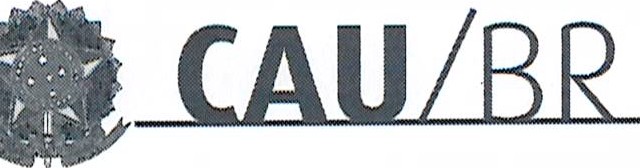 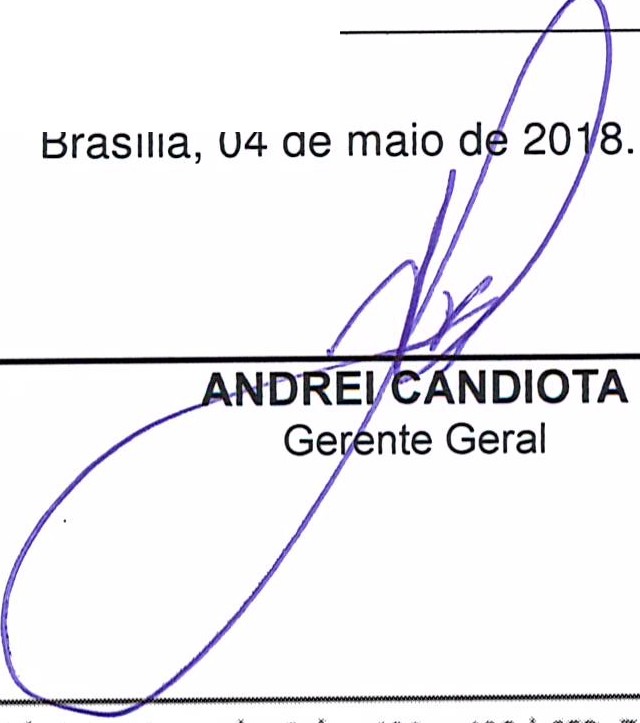 Gerência GeralPORTARIA GERÊNCIA GERAL Nº 44, DE 04 DE MAIO DE 2018Promove substituição temporária no Quadro de Pessoal Efetivo do CAU/BR, e dá outras providências.O Gerente Geral do Conselho de Arquitetura e Urbanismo do Brasil (CAU/BR), no uso das atribuições que lhe confere a Portaria PRES nº 55, de 21 de fevereiro de 2014, atendendo ao disposto na Portaria Normativa nº 33, de 17 de abril de 2015, combinada com a Portaria Normativa nº 48, de 11 de agosto de 2016, e tendo em vista o contido no Memo. CAU/BR nº010/2018-SGM de 04 de maio de 2018 e tendo em vista a Portaria Presidencial nº 207, de 31 de outubro de 2017.RESOLVE:Art. 1º. Promover a seguinte substituição temporária no Quadro de Pessoal Efetivo do CAU/BR:SUBSTITUÍDO:SUBSTITUTO:tor comercial sul (SCS), Quadra 2, stoco e - €d. Seíía oourada, salas 401 a 409 l CEP: 70.300·902 srasilia / Of l Telefone: (61) 3204·9500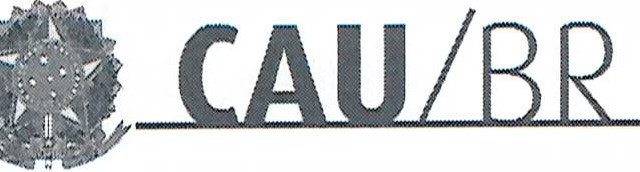 Secretaria  Geral da MesaMemo. CAU/BR nº. 010/2017- SGMBrasília, 04 de maio de 2018.Ao Senhor Andrei Candiota Gerente GeralAssunto : Substituição interna de funções.Prezado Senhor,Para os fins da Portaria Normativa CAU/BR nº 33, de 17 de abril de 2015, combinada com a Portaria Normativa CAU/BR nº 48, de 11 de agosto de 2016, informo o seguinte afastamento e a substituição de pessoal a serviço da Gerência/Assessoria (informar a área):Neste período a Assistente Administrativa, Ana Carolina Alcantara Ayres, fará a substituição cumulativa desempenhando as atividades do emprego de provimento efetivo originário relacionado às atividades da Gerência/ Assessoria.Por fim, ressa lta-se que a referida substituição atende também aos requisitos do artigo 2º, parágrafo único, da Portaria Normativa nº 33, de 17 de abril de 2015.Atenciosamente,Ciente: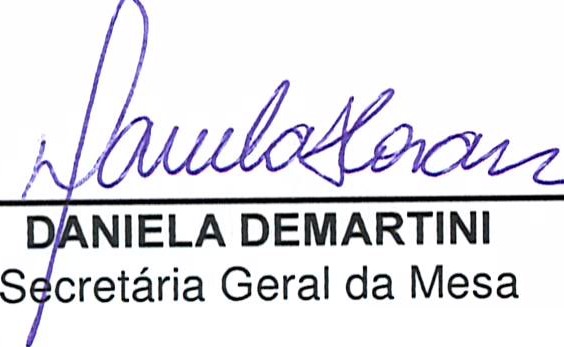 ÃM , P.ciwff/m ,	\ )	ANA CARÕÜNÂ  Aí CANTARA A	SAssis tente Administrativa(J)aniefa (J)emartiniSecretá ria-Ge ral da MesaConselho de Argujtetyra eL, tsloco e - tcr. '.:lerra Dourada, Salas 401 a 409 I CEP: 70.300-902 Brasil1a/ DF I Tele fone: (61) 3204-9500Nome: Luciana Mamede LeiteEmprego: Emprego de livre provimento e demissão - Supervisora AdministrativaLotação: Secretaria Geral da MesaSalário: R$ 6.399,05Período de Afastamento: 07/05/2018 a 18/05/2018Nome: Ana Carolina Alcântara A resEmprego: Profissional de Suporte Técnico - Assistente AdministrativoLotação: Secretaria Geral da MesaPeríodo de substitui ão: 07/05/2018 a 18/05/2018Remuneração por substituição:[ X ] Remuneração correspondente ao emprego objeto da substituição(Portaria Normativa nº 48, de 11/08/2016, art. 3º e Portaria Normativa nº 33, de 17/04/2015, art. 3°, inciso li .[] Gratificação de 30% (trinta por cento) do salário base do substituído(Portaria Normativa nº 48, de 11/08/2016, art. 3º e Portaria Normativa nº 33, de 17/04/2015, art. 3°, inciso 1•Substituído: Luciana Mamede LeiteEmprego: Supervisora AdministrativaLotação: Secretaria Geral da Mesa (SGM)Salário: R$ 6.399,05Motivo: FériasPeríodo: 12 (doze) diasTermo inicial: 07/05/2018Termo final: 18/05/2018Substituto: Ana Carolina Alcântara AyresEmprego: Profissional de Suporte Técnico -Assistente AdministrativoLotação: Secretaria Geral da Mesa (SGM)